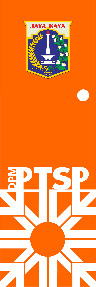 		Bidang KesehatanChecklist PersyaratanKelengkapan Berkas: CatatanKet : Mohon memberi catatan apabila pemohon datang lebih dari satu kali atau mengalami hambatan dalam langkah prosedurNo.                /Izin Praktik Refraksionis Optisien (di Fasilitas Kesehatan)KewenanganKecamatanPengertianBukti tertulis yang diberikan oleh pemerintah daerah kabupaten/kota kepada Refraksionis Optisien sebagai pemberian kewenangan untuk menjalankan praktikDasar HukumPeraturan Menteri Kesehatan Nomor 1 Tahun 2016Diajukan Melalui WebJakevoNoPersyaratanAdaTidakada1Menginput Formulir Izin Praktik Refraksionis Optisien (Fasilitas Kesehatan) secara elektronik melalui jakevo.jakarta.go.id2Identitas Pemohon/Penanggung Jawab (Scan Asli)WNI : Kartu Tanda Penduduk (e-KTP)3Jika dikuasakanSurat kuasa di atas kertas bermaterai sesuai peraturan yang berlaku dan KTP-el orang yang diberi kuasa4Izin Sarana :Izin Operasional / Sertifikat Standar yang telah terverifikasi untuk sarana kesehatan perpanjangan	NIB dan Sertifikat Standar belum terverifikasi untuk sarana kesehatan baru5Surat Tanda Registrasi (STR) yang masih berlaku (Scan yang dilegalisasi), jika e-STR (lampiran Scan Asli)6Surat pernyataan akan mentaati peraturan yang berlaku dan melaksanakan etika profesi (bermaterai sesuai peraturan yang berlaku)7Surat Pernyataan memiliki tempat kerja di fasilitas pelayanan kesehatan bermaterai sesuai peraturan yang berlaku8Ijazah (Scan Asli)9Surat keterangan sehat dari dokter yang memiliki Surat Izin Praktik (SIP)10Pasfoto terbaru ukuran 4x6 cm sebanyak 2 (dua) lembar11Surat keterangan dari pimpinan sarana pelayanan kesehatan yang menyatakan bekerja pada sarana yang bersangkutan12Rekomendasi dari organisasi profesiNoLangkah ProsedurTgl DiterimaTgl PenyelesaianParaf1Front Office2Tim TeknisSurvey / Tidak Survey3Kasubag TU4Kepala Unit PTSP5Petugas penomeran6Front OfficeWaktu PenyelesaianBiaya RetribusiMasa Berlaku3 Hari Kerja-Sesuai STR